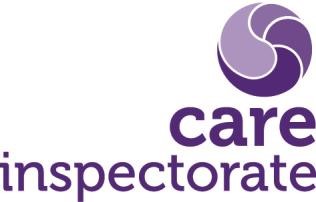 IntroductionDiscussions between community planning partners and members of the joint inspection team will take place throughout the course of the inspection. Some of these, outlined below, will be at set intervals, whilst others may be as and when the need arises. The purpose and representation at each meeting will be dependent upon the phase of the inspection. The number and position of those attending these meetings may vary from inspection to inspection dependent upon whether the meetings are held in-person, virtually or a hybrid of the two. The table below outlines the purpose of each of the set meetings, points within the inspection process when they occur, suggested participants and likely duration.Headquarters Care Inspectorate Compass House 11 Riverside Drive Dundee DD1 4NY web: www.careinspectorate.com email: enquiries@careinspectorate.com telephone: 0345 600 9527 @careinspect 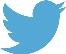 Other languages and formats 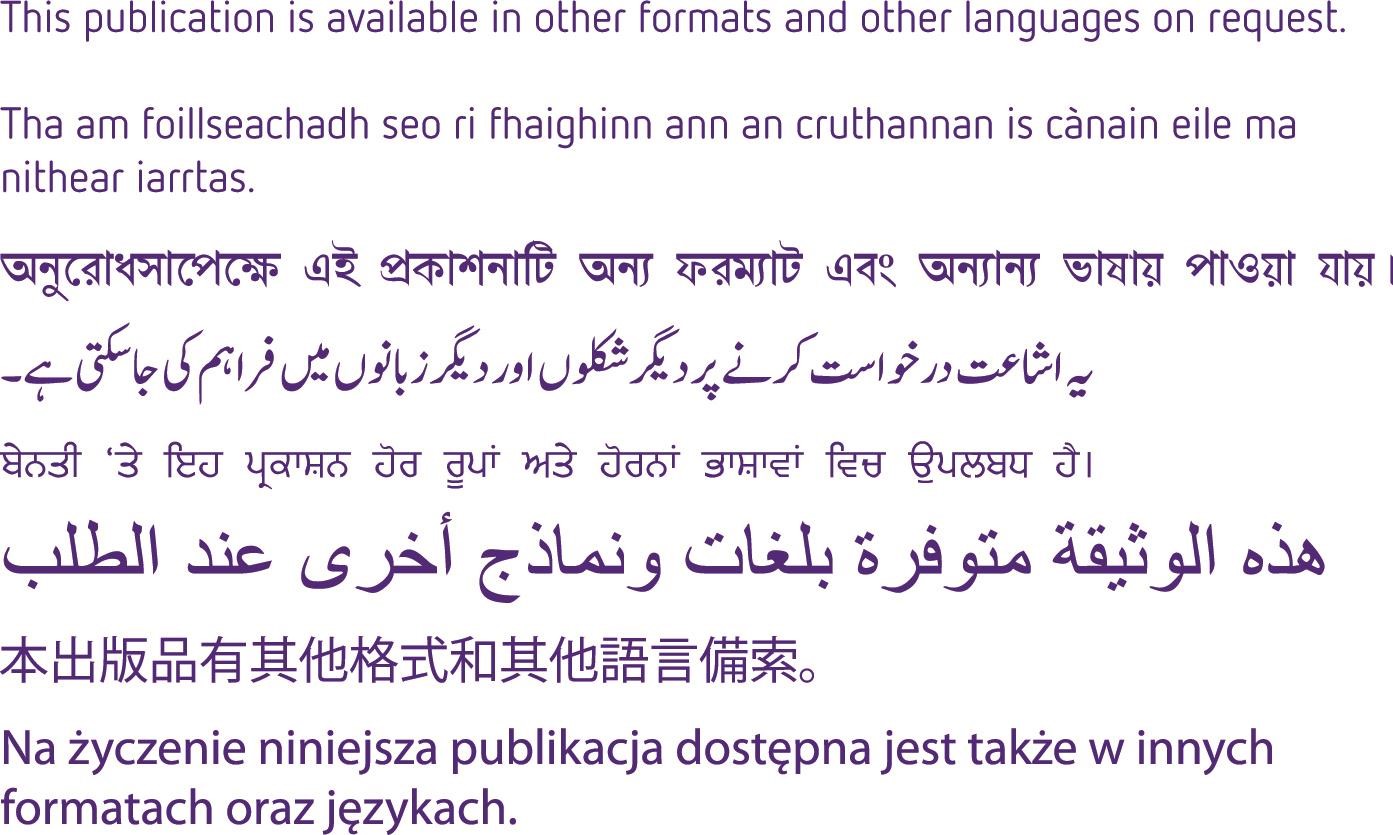 Copyright of Care Inspectorate 2024 	 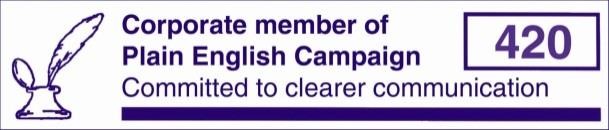 Phase of the inspection and timing  Name of meeting and intended purpose Suggested participants  Anticipated duration  Phase 1 (week 1) Initial inspection meetingThe purpose of this meeting is to:begin to plan and co-ordinate the inspectionoutline the focus and methodology of the joint inspectiondiscuss phase one & phase two activities.Inspection team:Inspection leadDepute inspection leadStrategic support officer90 minutes Phase 1 (week 1) Initial inspection meetingThe purpose of this meeting is to:begin to plan and co-ordinate the inspectionoutline the focus and methodology of the joint inspectiondiscuss phase one & phase two activities.Partnership:CPP co-ordinator for the inspection CPP key contacts with responsibility for planning and co-ordinating the inspection90 minutes Phase 1 (week 4)Partnership discussion 1The purpose of this meeting is to:provide an opportunity for the partnership to discuss the context of their work with children at risk of harmpresent the partnership’s challenges and successes during the pandemichighlight areas of good practice within the partnership.It is also an opportunity to enter into dialogue with the inspection team and to clarify any questions about the inspection process.Inspection team:Inspection leadDepute inspection leadScrutiny partners representing Healthcare Improvement Scotland (HIS), His Majesty’s Inspectorate of Constabulary Scotland (HMICS)Strategic support officer (optional)90 minutes Phase 1 (week 4)Partnership discussion 1The purpose of this meeting is to:provide an opportunity for the partnership to discuss the context of their work with children at risk of harmpresent the partnership’s challenges and successes during the pandemichighlight areas of good practice within the partnership.It is also an opportunity to enter into dialogue with the inspection team and to clarify any questions about the inspection process.Partnership:Chief officers and senior officers with lead responsibility for child protectionChair of the CPC and the strategic group leading on children’s service planning CPP co-ordinator for the inspection90 minutes Phase 1 (week 6) Co-ordinator discussion The purpose of this meeting is to:prepare for records reading.Inspection team:Inspection leadDepute inspection leadStrategic support officer90 minutes Phase 1 (week 6) Co-ordinator discussion The purpose of this meeting is to:prepare for records reading.Partnership:CPP co-ordinator for the inspectionCPP key contacts with responsibility for planning and co-ordinating the inspection90 minutes Phase 1 (week 8) Local records readers trainingThe purpose of this meeting is to:train local records readersfamiliarise them with the Care Inspectorate framework for records reading.build capacity in the partnership to undertake future records reading / audit and self-evaluation.Inspection team:Depute inspection leadStrategic inspectorStrategic support officerOne day  Phase 1 (week 8) Local records readers trainingThe purpose of this meeting is to:train local records readersfamiliarise them with the Care Inspectorate framework for records reading.build capacity in the partnership to undertake future records reading / audit and self-evaluation.Partnership:Six senior managers identified to be involved in records readingFour other managers identified to participate in the training.One day  Phase 1 (week 10)Co-ordinator discussion The purpose of this meeting is to:prepare for the engagement activitiesdevelop the timetable consisting of three elements:1.  a mix of staff focus groups2.  six networks of support meetings3.  additional meetings with parents and children and young people.Inspection team:Inspection leadDepute inspection leadStrategic support officer90 minutes Phase 1 (week 10)Co-ordinator discussion The purpose of this meeting is to:prepare for the engagement activitiesdevelop the timetable consisting of three elements:1.  a mix of staff focus groups2.  six networks of support meetings3.  additional meetings with parents and children and young people.Partnership:CPP co-ordinator for the inspectionCPP key contacts with responsibility for planning and co-ordinating the inspection90 minutes Phase 1 (week 11)Partnership discussion 2The purpose of this meeting is to:provide the partnership with feedback from:review of children and young people’s recordsstaff survey results.Inspection team:Inspection leadDepute inspection leadScrutiny partners representing Healthcare Improvement Scotland (HIS), His Majesty’s Inspectorate of Constabulary Scotland (HMICS)Strategic support officer (optional)90 minutes Phase 1 (week 11)Partnership discussion 2The purpose of this meeting is to:provide the partnership with feedback from:review of children and young people’s recordsstaff survey results.Partnership:Chief officers and senior officers with lead responsibility for child protectionChair of the CPC and the strategic group leading on children’s service planning CPP co-ordinator for the inspection90 minutes Phase 2 (week 13)Co-ordinator discussion The purpose of this meeting is to:agree the final timetable for the engagement week.Inspection team:Inspection leadDepute inspection leadStrategic support officer90 minutes Phase 2 (week 13)Co-ordinator discussion The purpose of this meeting is to:agree the final timetable for the engagement week.Partnership:CPP co-ordinator for the inspectionCPP key contacts with responsibility for planning and co-ordinating the inspection90 minutes Phase 2 (week 17)Partnership discussion 3The purpose of this meeting is to:provide feedback on strengths and areas for development emerging from the inspection findings.Inspection team:Inspection leadDepute inspection leadScrutiny partners representing Healthcare Improvement Scotland (HIS), His Majesty’s Inspectorate of Constabulary Scotland (HMICS) and Education Scotland (ES).Strategic support officer (optional)Link inspector90 minutes Phase 2 (week 17)Partnership discussion 3The purpose of this meeting is to:provide feedback on strengths and areas for development emerging from the inspection findings.Partnership:Chief officers and senior officers with lead responsibility for child protectionChair of the CPC and the strategic group leading on children’s service planningCPP co-ordinator for the inspection90 minutes 